Приложение 3Рисунок 1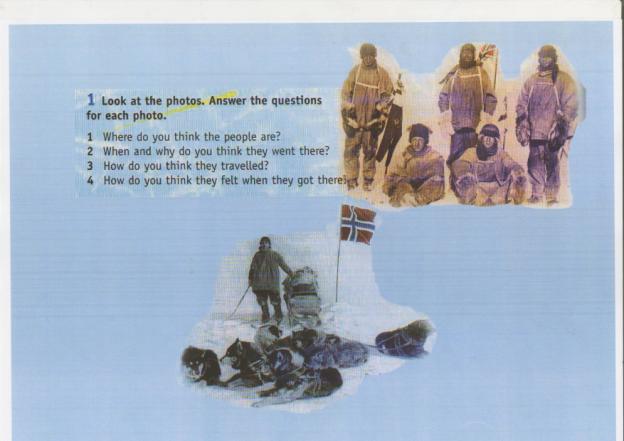 Ртсунок 2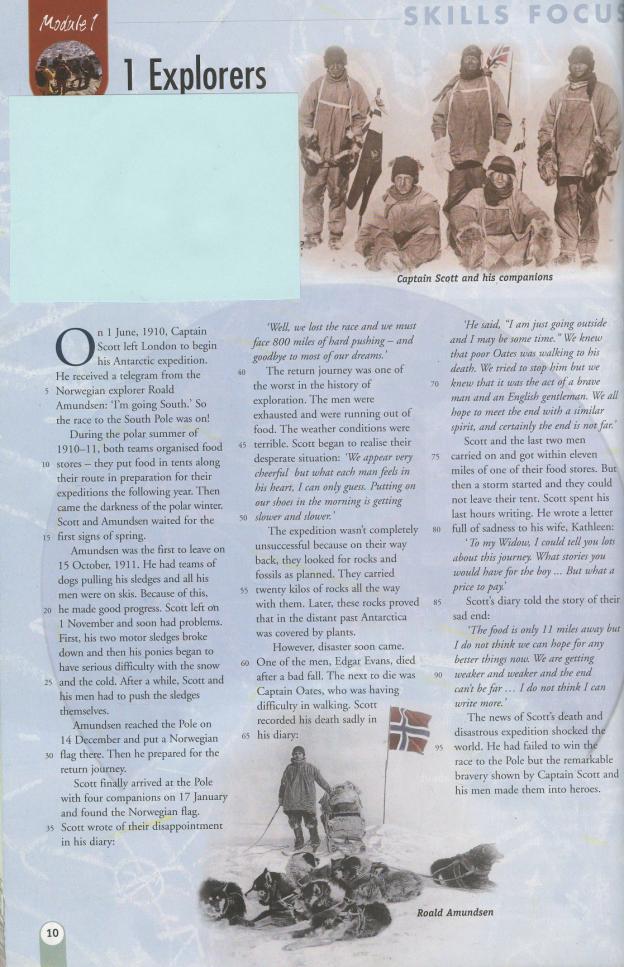 